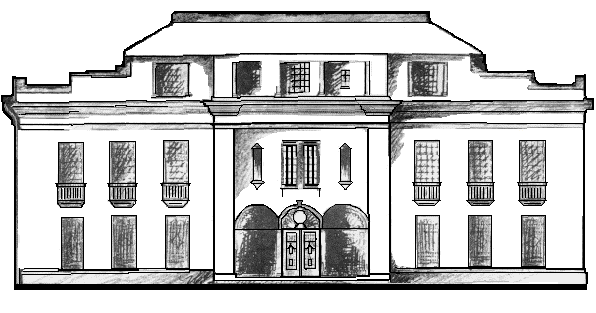 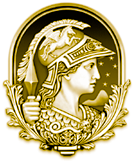 SOLICITAÇÃO DE PRORROGAÇÃO DE PRAZOCURSO: (    ) MESTRADO	(    ) DOUTORADO		Rio de Janeiro,     /      /    (    ) Defesa de Projeto	 (DP)	 (     ) Exame de Qualificação (EQ)	 (    ) Defesa Final (DF)Nome do(a) aluno(a): ................................................................................................................................Nome do(a) orientador(a): ........................................................................................................................Ingresso no curso: ...... /......./....... Defesa do projeto:  ...... /......./.......    Qualificação: ...... /......./...........Submissão do Projeto ao Comitê de Ética (CEP) :  ...... /......./.......; Data da aprovação:   ...... /......./......Título provisório: .......................................................................................................................................Prazo solicitado à CEPGPEn: (   ) 30 dias	(    ) 60 dias	(    ) 90 diasa) Informar o histórico de prorrogações em relação ao pedido atual, caso haja. Se for o primeiro pedido, escreva NÃO HÁ:b) Justificativa consubstanciada do pedido de prorrogação (colocar folha em anexo e comprovantes, se necessários):c) Planejamento futuro em relação ao desenvolvimento da pesquisaAssinatura do(a) aluno(a): Concordância do(a) orientador(a): COMISSÂO DE ENSINO DE PÓS-GRADUAÇÃO E PESQUISA EM ENFERMAGEM Análise da solicitação:(   ) Prorrogação concedida para até o dia: ............/............/............. 		 (     )  IndeferidoJustificativa, caso necessário: .................................................................................................................. ...................................................................................................................................................................Rio,    /    /2021		______________________________________________Relator (a)